HOPEFUL THINKINGThis week, I’m hopeful that ______________________________________________________________________________________________________________________________________________________________________________________________________________________________________.This summer, I’m hopeful that ___________________________________________________________________________________________________________________________________________________________________________________________________________________________________.Next school year, I’m hopeful that ________________________________________________________________________________________________________________________________________________________________________________________________________________________________.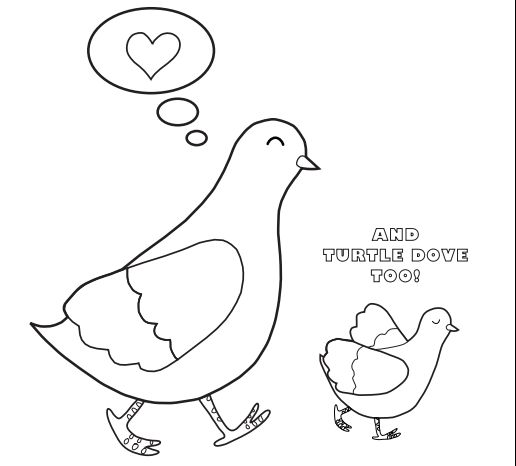 If my hopeful thoughts don’t come true, I can do this to help myself feel better:  ______________________________________________________________________________________________________